You are late.Do not knock unless you have a written note from a teacher.Please get a proper tardy pass.And while you’re at it make sure you are in dress code.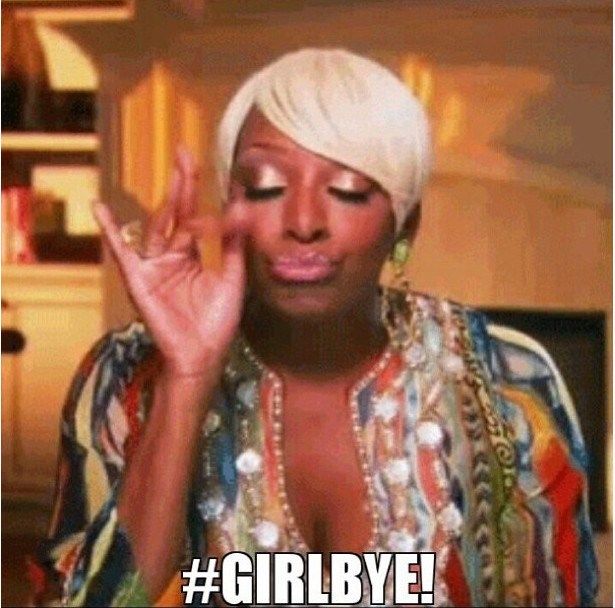 